Инструкция по настройке малоходового товара для Аптек Удмуртии(заявка 1023279 от 2022-07-19)Требования: Общий Заказ версия 4.9147 или вышеВ админке Общего Заказа требуется в разделе малоходовка указать код профиля точки и прайс «Аптеки Удмуртии малоходовка» или «Фармация Малоходовка», если аптека принадлежит этому юр. лицу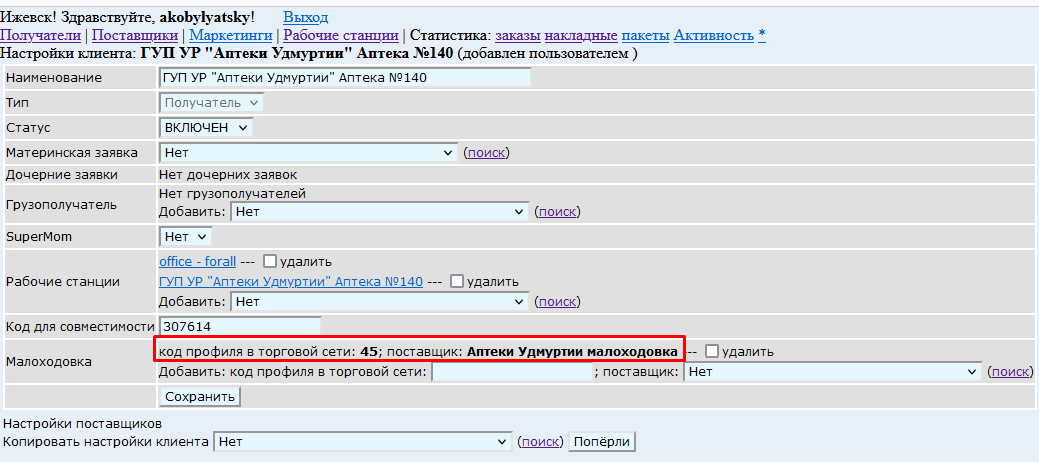 Также необходимо включить сам прайс в настройках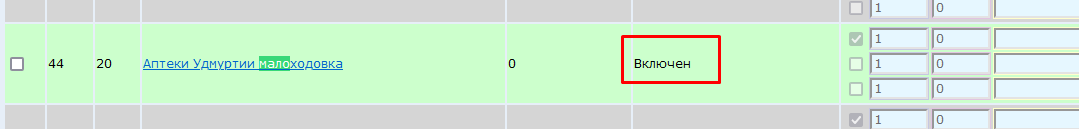 В своднике АУ «справочники» – «настройка профилей» требуется указать вручную «Да», для выгрузки малоходовки, например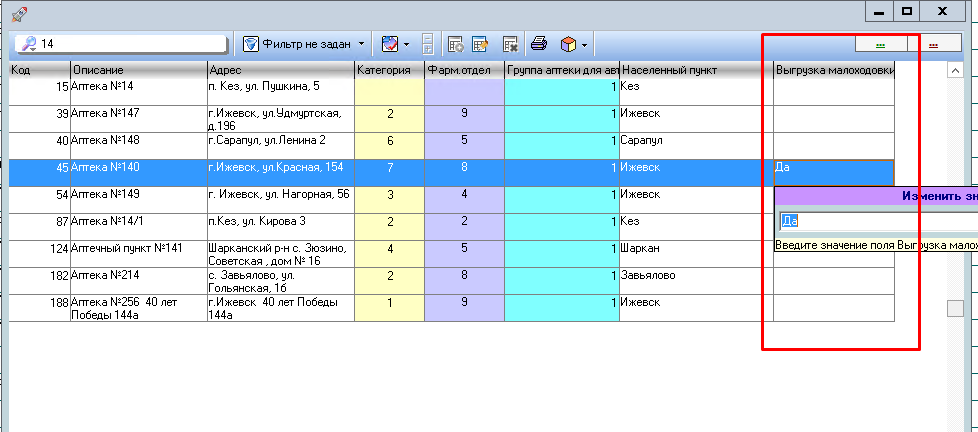 Сама выгрузка производится через ТМС 330, в планировщике каждые 2 часа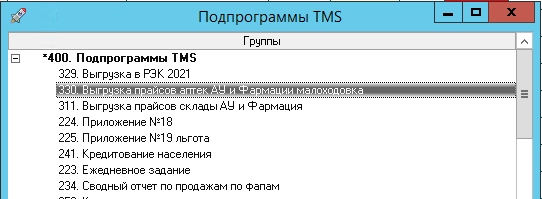 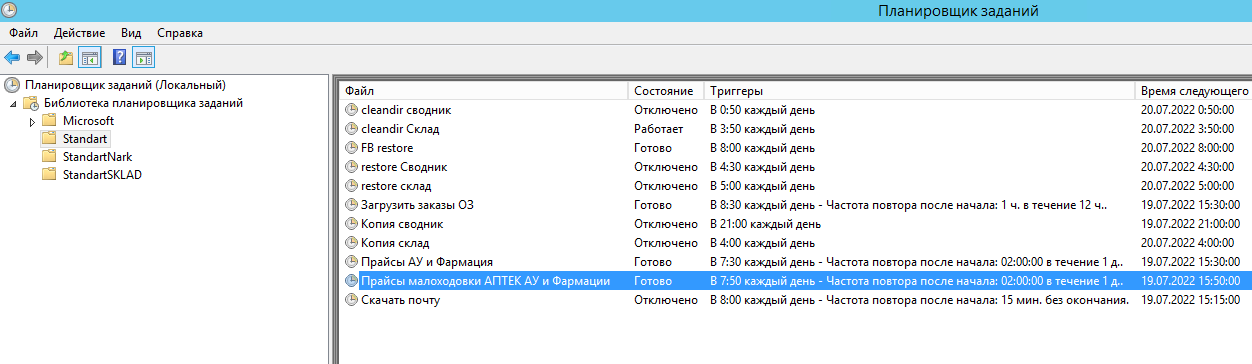 Логи работы ТМС доступны тут 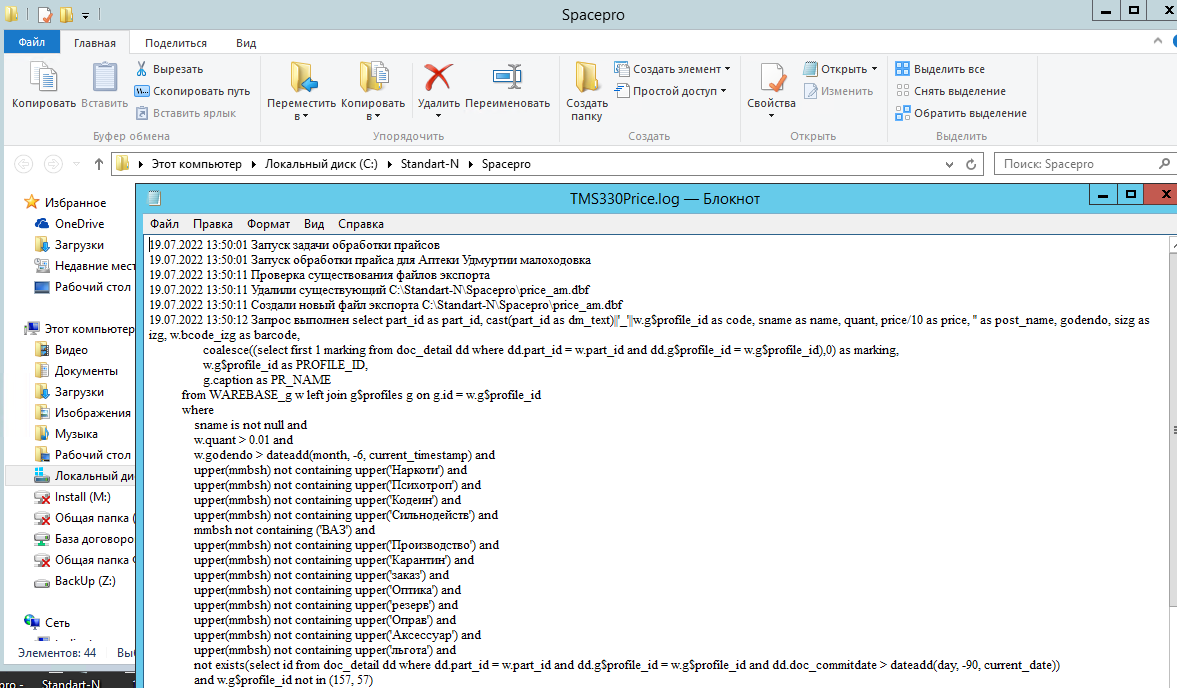 